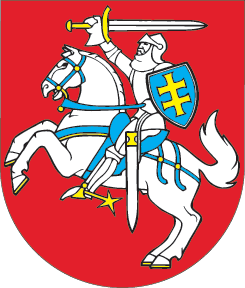 LIETUVOS RESPUBLIKOSPELNO MOKESČIO ĮSTATYMO NR. IX-675 58 STRAIPSNIO PAKEITIMOĮSTATYMAS2017 m. birželio 27 d. Nr. XIII-517Vilnius1 straipsnis. 58 straipsnio pakeitimasPapildyti 58 straipsnį 161 dalimi:„161. Šio straipsnio 16 dalies 1 ir 2 punktuose nustatytos mokesčių lengvatos taikomos tokia pačia tvarka ir sąlygomis ir investuotojams, kurie atitinka šio straipsnio 16 dalies 1 ir 2 punktuose nustatytas laisvosios ekonominės zonos įmonei keliamas sąlygas dėl lengvatų taikymo ir kuriems Lietuvos Respublikos civilinio kodekso, Lietuvos Respublikos žemės įstatymo bei konkrečių Lietuvos Respublikos laisvųjų ekonominių zonų įstatymų nustatytomis sąlygomis ir tvarka yra išnuomoti zonos teritorijoje esantys žemės sklypai ar jų dalys, kol nėra įsteigta zonos valdymo bendrovė, kaip nustatyta Lietuvos Respublikos laisvųjų ekonominių zonų pagrindų įstatyme. Įsteigus zonos valdymo bendrovę, investuotojams, įgijusiems laisvosios ekonominės zonos įmonės statusą, taikomi mokesčių lengvatų terminai ir sąlygos nekeičiami.“2 straipsnis. Įstatymo įsigaliojimas ir taikymas1. Šis įstatymas įsigalioja 2018 m. sausio 1 d.2. Šio įstatymo nuostatos taikomos apskaičiuojant 2018 metų ir vėlesnių metų mokestinių laikotarpių pelno mokestį.Skelbiu šį Lietuvos Respublikos Seimo priimtą įstatymą.Respublikos Prezidentė	Dalia Grybauskaitė